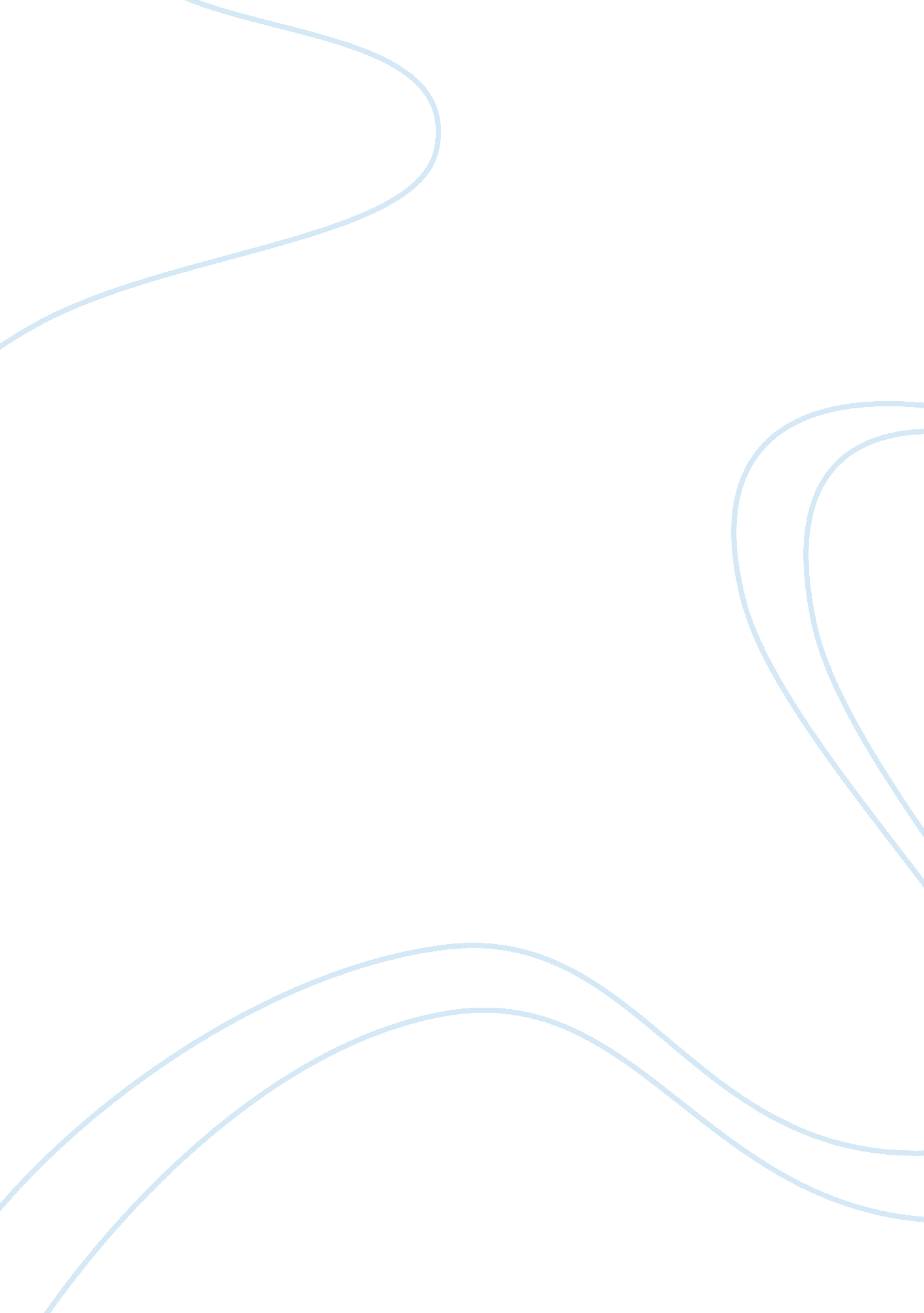 Moratoriums on building and individual irresponsibilityLiterature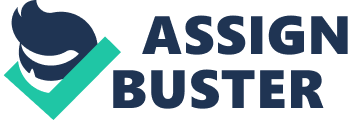 She says,” The home builders are as large a danger to wildlife just as hunters are." She is not concerned as much with homebuilders that construct what they require for their family; rather she is more concerned with home builders who are overbuilding. Even when they are educated concerning what they are doing, the homebuilders keep wrecking the animals' habitat. Other than teaching the home builders, the main other move activists can make is by asking the administration to establish a moratorium on building permits. She requests Americans to wind up more dependable with their activities and asks Americans to change their dialect. Webster believes that Americans substitute the words " harvest" with " slaughter" and " environment" with " home, they will embrace the habit of conserving the environment for the wild animals instead of harming them and exploiting their habitat. 
in response to The Fashion Punk Paradox by Andrew Hyde, the author tries to portray the real picture in the united states in the course of the instabilities of the time. The united state had experienced enormous and dangerous activities to fight for mutual understanding. 
Responding to the book, " Warfare Is Only an Invention-Not a Biological Necessity by Margaret Mead." The author discharged the conception that war is the inevitable consequence of “ basic, competitive, aggressive, warring human nature." Her theory is challenged, she illustrated, by the plain fact that not all societies wage war. For instance, she utters that war has never been experimental among a Himalayan people called the Lepchas or the Eskimos. Actuality, neither of these groups, when questioned by early ethnographers, was even aware of the concept of war. 
In discussing, the Eskimos Mead differentiated between individual and group violence. She notes that Eskimos were " not a mild and meek. The circumstances necessary to goad men to desperation are present, but there is no war." 
Mead subsequently tackled the claim that war springs from " the development of the state, the struggle for land and natural resources of class societies springing, not from the nature of man, but from the nature of history." She seems to cite Marx as well as Malthus. Like the biological theory is contradicted by simple societies that do not fight, Mead wrote, so the theory of " sociological inevitability" is contradicted by simple societies that do fight. Hunter-gatherers on the Andaman Islands " represent an exceedingly low level of society," but they have been observed waging wars, in which " tiny army met tiny army in open battle." 